ӘЛ-ФАРАБИ АТЫНДАҒЫ ҚАЗАҚ ҰЛТТЫҚ УНИВЕРСИТЕТІЗаң факультетіКеден, қаржы және экологиялық құқық кафедрасыҚОРЫТЫНДЫ ЕМТИХАН БАҒДАРЛАМАСЫПән: TPRK 2201, TPRK 2217 Қазақстан Республикасының кеден құқығы5B030100 «Құқықтану» мамандығы бойынша құқық бакалавры білім беру бағдарламасы Алматы 2020 ж.5B030100 «Құқықтану»	мамандығы бойынша оқу жұмыс жоспарының негізінде жасалынды ПОӘК құрастырған - аға оқытушы Қ.М. ҚожабекКеден, қаржы және экологиялық құқық кафедрасының мәжілісінде қаралып ұсынылды« 9 » маусым 2020 ж., хаттама №   35Кафедра меңгерушісі, з.ғ.д.,профессор	_________    А.Е. Жатқанбаева Кіріспе«Құқықтану» мамандығы бойынша бакалавриаттың білім алу бағдарламасын игеру ҚР Мемлекеттік жалпыға міндетті білім стандартына және академиялық саясатқа сәйкес, пәнді оқып игеру емтиханды тапсырудан тұратын қорытынды бақылаумен аяқталады. Емтихан - қорытынды бақылауға бакалавриаттың оқу бағдарламалары мен оқу жұмыс жоспарына сәйкес, пән бойынша білім алу процесін аяқтап тиісті балл жинаған студенттер ғана жіберіледі. Емтихан академиялық күнтізбеде және оқу жұмыс жоспарында көрсетілген мерзімдерде өткізіледі.Қанағаттанарлықсыз баға алған студенттерге осы кезеңдегі қорытынды бақылауды кайта тапсыруға тек ақылы түрде кредит төлеп, қайта оқу арқылы рұқсат етіледі. Аппеляция беру қарастырылған. Емтихан нәтижесі бойынша қанағаттанарлықсыз баға алған студент университет бұйрығымен қайтадан оқуға тіркеледі, егер емтиханнан 20 балл алса онда қайта тапсыру FX қайта тапсырылады. Қанағаттанарлықсыз баға алғаннан кейінгі берілген денсаулық жағдайына байланысты құжаттар қарастырылмайды.Бағаны көтермелеу мақсатында емтиханды қайта тапсыруға жол берілмейді.Емтихан сұрақтары тексерістен өтіп бекітіледі. Биылғы оқу жылының ерекшеліне байланысты БП МК циклындағы пәндер Универ жүйесінде тест тапсыру арқылы қабылданады. Тест сұрақтары нұсқаулықпен бекітілген үлгідегі үш деңгейдегі осы оқу жоспарындағы тақырыптармен қамтылған 150 сұрақтан 1 дұрыс жауаппен құрылған.Емтихан тапсыру бойынша нұсқаулық:Қазақстан Республикасының кеден құқығы пәні бойынша қорытынды бақылау (емтихан) 3-курс күндізгі бөлім студенттері үшін,   univer.kaznu.kz жүйесінде тест түрінде өтеді. Барлық нұсқаулар univer.kaznu.kz басты бетіне жүктелген. Тест қабылдау барысы – автоматты прокторинг жүйесімен бақыланады, проктор немесе оқытушының қадағалауымен (егер прокторинг болмаса). Прокторинг технологиясы (ағылш. «proctor» – емтихан барысын бақылау).Маңызды – емтихан міндетті түрде алдын ала бекітілген кестеге сәйкес жүргізілед, ол туралы алдын ала оқытушылар мен студенттерге мәлім болуы керек.Аттестациялық ведомостқа қорытында баға тест аяқталғаннан кейін автоматты түрде түседі:Балл қою уақыты - 48 сағатқа дейін. Онлайн прокторинг режимі бойынша тексеру жүргізу барысында балл қою уақыты ұзартылуы мүмкін.Тестің түрі- көптік таңдау, 1 дұрыс жауаппен.Univer АЖ тест сұрақтарының саны – 40 сұрақтан келеді. 1 мүмкіндік беріледі. Тестің өту уақыты- 90 минут.Univer АЖ тест сұрақтары- автоматты түрде генерацияланады. Univer АЖ тест сұрақтарын дұрыс жауаптың кілттері арқылыавтоматты түрде тексередіСтудент емтиханға кіруге 30 минут бұрын дайындалуы керек. Ол прокторингтің талабы.Тест қорытындысы прокторинг нәтижесінде қайта қаралуы мүмкін. Егер студент тестілеуден өту ережелерін бұзса, оның нәтижесі жойылады.Студент емтиханның өтуіне байланысты қосымша нұсқаулықтар мен ережелерді мына сілтемелер арқылы қарай алады: https://drive.google.com/file/d/1kXW1fg5E38u1i_j9G6hIjevyxUPNHa9r/view?usp=sharing11. Бағалау саясаты:Критериалды бағалау: дескрипторларға сәйкес оқыту нәтижелерін бағалау (аралық бақылау мен емтихандарда құзыреттіліктің қалыптасуын тексеру).Жиынтық бағалау: аудиториядағы (вебинардағы) жұмыстың белсенділігін бағалау; орындалған тапсырманы бағалау. Пән бойынша қорытынды баға келесі формула бойынша есептеледі: . Мұнда АБ – аралық бақылау; МТ – аралық емтихан (мидтерм); ҚБ – қорытынды бақылау (емтихан).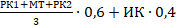  6.5. Бағалау шкаласы силлабуста беріледі (әсіресе 1 курс студенттері үшін):ҚР кеден құқығы – 3 кредит.Емтихан сұрақтары қамтылатын тақырыптар:Тақырып 1:  «Кеден ісін ұйымдастыру курсына» кіріспеКеден саясаты ішкі және сырты саясаттың ажырамас құрамдас бөлігі ретінде. Кеден саясатының түсінігі және қағидалары. Кеден саясатының түрлері. Кеден аумағы және кеден шекарасы. Тақырып 2: Кеден ісінің құқықтық негіздері Кеден ісінің мәні мен мазмұны Кеден ісінің тарихы. Кеден ісінің мақсаттары мен міндеттері Тақырып 3: кеден құқығының құқық жүйесіндегі орны Кеден құқығының түсінігі мен ерекшеліктері Кеден құқығының даму кезеңдеріКеден құқығының пәніКеден құқығының жүйесі Тақырып 4: Кедендік құқықтық қатынастар Кедендік құқықтық қатынастардың түсінігіКедендік құқықтық қатынастардың белгілері мен түрлеріКедендік құқықтық қатынастардың пайда болу, өзгеру және тоқтау негіздері. Тақырып 5: Кеден құқығының субъектілері Кеден құқығының субъектілерінің түсінігі мен түрлеріКеден органдары кеден құқығының субъектісі ретіндеКеден органдарының жүйесіКеден органдарында қызметатқаруКеден органдары мен олардың лауазымды тұлғаларының жауапкершілігіЗаңды және жеке тұлғалар кеден құқығының субъектісі ретіндеТақырып 6: Тауарлардың кедендік рәсімдері Кедендік рәсімдердің жалпы сипаттамасыКедендік рәсімдерді жіктеуКедендік рәсімдердің түрлері Тақырып 7: Кедендік төлемдер мен салықтар Кедендік төлемдердің түсінігі мен түрлеріКедендік баждарКедендік алымдарАлдын ала шешім үшін төлемКедендік ставкалардың түрлеріТауарлардың кедендік құныТауарлардың кедендік құның анықтауКедендік төлемер бойынша жеңілдіктерТарифтік преференцияларТақырып 8: Кеден шекарасы арқылы тауарлар мен көлік құралдарын өткізу тәртібі Адын ала операцияларды жүргізу тәртібіКеден шекарасынан өту және ол жөнінде кеден органдарына хабарлауАлдын ала кедендік ресімдеуКедендік ресімдеуКедендік ресімдеу ерекшеліктеріТақырып 9: Тауарлар мен көлік құралдарын декларациялау Тауарлар мен көлік құралдарын декларациялауДекларациялау түрлеріДекларациялауға жататын тауарларДекларан, оның құқықтары мен міндеттеріКедендік декларация, оның түрлеріКеден брокеріСыртқы экономикалық қызметтің тауар номенклатурасыТауарлардың шығарылған жеріТақырып 10: Кедендік және валюталық бақылау Кедендік бақылаудың түсінігіКедендік бақылау аймағыКедендік бақылау жүргізу әдістеріКедендік бақылау нысандарыТақырып 11: Кеден заңнамасын бұзғандық үшін жауапкершілік Кеден заңнамасын бұзғандық үшін әкімшілік жауапкершілікКеден заңнамасын бұзғандық үшін құлмыстық жауапкершілікКеден органдары лауазымды қызметкерлерінің кедн заңнасын бұзғаны үшін жауапкершілігіТақырып 12: Кеден ережелерін бұзғандық үшін істерді қарау тәртібіКеден ережелерін бұзғандық үшін істерді қараудың жалпы шарттарыНегіздемелер мен себептерКеден ережелерін бұзушылықты қараушы лауазымды тұлғаларДәлелдемелерАтқару өндірісіТақрып 13: Қазақтан және Дүниежүзілік сауда ұйымы ДСҰ-ның Қазақстан экономикасындағы рөліДСҰ саясатын жүзеге асыру механизмдері Қазақстанның ДСҰ-ндағы экономикалық мүдделерін қамтамасыз етуТақырып 14: ЕАЭО-дағы кедендік қатынастар ЕАЭО құқықтық негіздеріБЭК-тің даму болашағыЕАЭО заңнамасыТақырып 15: Кеден саласындағы халықаралық құқықтық қатынастар.Әлемдік қоғамдастықтағы кедендік қатынастарды құқықтық реттеуӘлемдік қоғамдастықтағы кедендік қатынастарды тарифтік реттеуӘлемдік қоғамдастықтағы кедендік қатынастарды тарифтік емес реттеуӘдебиеттер: Қазақстан Республикасының кеден құқығ. Әлібеков С.Т., Айдарханова К.Н., Қожабек Қ.М., Алматы 2015 ж.- 252 б.Таможенное право. Учебник: В. Н. Сидоров — Санкт-Петербург, Юрайт, 2014 г.- 512 с.Таможенное право. Учебник: К. А. Бекяшев, Е. Г. Моисеев — Санкт-Петербург, Проспект, 2014 г.- 328 с.Договор   о   Таможенном   кодексе   Евразийского   экономического союза (ТК ЕАЭС) от 11 апреля 2017 года https://www.zakon.kz/ҚР кедендік реттеу туралы кодексі 26 желтоқсан 2017 ж.  №  123-VI https://www.zakon.kz/Интернет-ресурстар: Оқу материалы-дәріс тезистері ҚР кеден құқығы, сондай-ақ үй тапсырмаларын, жобаларды, СӨЖ орындау үшін қажетті оқу-әдістемелік материал сіздің сайтыңыздағы бетте қол жетімді www.univer.kaznu.kz. ПОӘК бөлімінде.Әріптік жүйе бойынша бағаСандық эквивалентБаллдары (%-дық көрсеткіші)Дәстүрлі жүйе бойынша бағаА4,095-100Өте жақсыА-3,6790-94Өте жақсыВ+3,3385-89ЖақсыВ3,080-84ЖақсыВ-2,6775-79ЖақсыС+2,3370-74ЖақсыС2,065-69ҚанағаттанарлықС-1,6760-64ҚанағаттанарлықD+1,3355-59ҚанағаттанарлықD-1,050-54ҚанағаттанарлықFX0,525-49Қанағаттанарлықсыз